    Title (font size:14) -  This is Title Section – Use Title Case 1First Author,  2Second Author, 3Third Author 1Affiliation, 2Affiliation, 3Affiliation   1Email, 2Email, 3EmailAbstract – (150 – 200 words, font size:9) Upload your files via Submission Portal on the www.jyem.org. Thank you for submitting to the 2019 JYE Journal. This document is a template for Microsoft Word for the submission of a two- to three- page paper to JYE. We suggest science(life science and physical science), human, social, philosophy, economy and other researchers who collaborates with numerous other social, business, and human researchers in colleges and organizations to submit papers. Typical topics that we mainly accept under human, social studies, and philosophy include the followings.									Keywords: One, two, three, four, five (at least 5 keywords are required)Introduction(font size:10) This template provides authors with most of the formatting specifications needed for preparing electronic versions of their papers. Author must fill in the information form under the “SUBMISSION PORTAL” tab at JYEM.org, and upload their one-page paper and the permission form [1].Headings may be used as required. References may be included if necessary as may figures. But the overall paper (including references and figures) cannot exceed the one page limit. Margins are 0.75 on all sides, there are two columns, spacing is 0.95, and font is Times New Roman with size of 10. Use italics for emphasis; do not underline [2].Subtitle 1Define abbreviations and acronyms the first time they are used in the text, even after they have been defined in the abstract. Do not use abbreviations in the title or heads unless they are unavoidable [3]. Use SI units.You will need to determine whether or not your equation should be typed using either the Times New Roman or the Symbol font (please no other fonts). To create multileveled equations, it may be necessary to treat the equation as a graphic. Equation numbers, within parentheses, are to be flushed right, as in (1), using a right tab stop. Italicize Roman symbols for quantities and variables, but not Greek symbols. Use a long dash rather than a hyphen for a minus sign.Note that the equation is centered using a center tab stop. Be sure that the symbols in your equation have been defined before or immediately following the equation. Figure captions should be below the figures; table heads should appear above the tables. Insert figures and tables after they are cited in the text. Use the abbreviation “Fig. 1”, even at the beginning of a sentence.Table Type Styles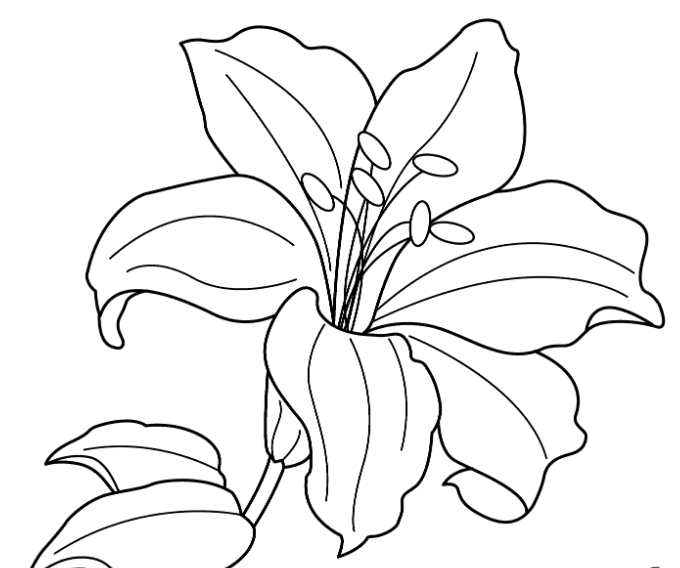 Example of a figure caption. (clear image is recommended)Figure Labels: Use 8 point Times New Roman for Figure and TABLE labels. Use words rather than symbols or abbreviations when writing Figure axis labels to avoid confusing the reader. Any SubtitleThis template provides authors with most of the formatting specifications needed for preparing electronic versions of their papers. Author must fill in the information form under the “SUBMISSION PORTAL” tab at JYEM.org, and upload their one-page paper and the permission form [5].Any Subtitled(Optional)This template provides authors with most of the formatting specifications needed for preparing electronic versions of their papers.Discussion and Conclusion (or separate the two Subtitles)A conclusion section is not required. Although a conclusion may review the main points of the paper, do not replicate the abstract as the conclusion. A conclusion might elaborate on the importance of the work or suggest applications and extensions. Future considerations (Optional)  Future considerations in research refer to factors that researchers should consider when planning and conducting studies that will inform future developments and trends. These factors may include emerging trends, evolving technologies, changes in consumer preferences, and shifting societal values.Acknowledgment (optional)Put sponsor acknowledgments in the footnote. I would like to express my deepest appreciation to all those who provided me the possibility to complete this report.  A special gratitude I give to our final year project  manager, [Ms/Mr/Dr Surname], whose contribution in writing this report.ReferencesPlease include min. 5 ReferencesG. O. Young, “Synthetic structure of industrial plastics (Book style with paper title and editor),” 	in Plastics, 2nd ed. vol. 3, J. Peters, Ed.  New York: McGraw-Hill, 1964, pp. 15–64.W.-K. Chen, Linear Networks and Systems (Book style).	Belmont, CA: Wadsworth, 1993, pp. 123–135.	H. Poor, An Introduction to Signal Detection and Estimation.   New York: Springer-Verlag, 1985, ch. 4.Please include min. 5 ReferencesTable Column HeadTable Column HeadTable Column HeadSubheadSubheadSubheadcellcellcell